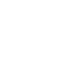 НОВООДЕСЬКА МІСЬКА РАДАМИКОЛАЇВСЬКОЇ ОБЛАСТІР І Ш Е Н Н ЯКеруючись Конституцією України, пунктом 34 частини 1 статті 26 Закону України «Про місцеве самоврядування в Україні», статтями 12, 22, 116, 118, 121, 122, пунктом 24 Перехідних Положень Земельного Кодексу України, Закону України "Про особисте селянське господарство", відповідно до витягу з Державного земельного кадастру про земельну ділянку та розробленої технічної документації із землеустрою, розглянувши заяву громадянки України Бирзул Л.В. та враховуючи рекомендації постійної комісії міської ради з питань аграрно-промислового розвитку та екології, міська радаВИРІШИЛА:1. Затвердити технічну документацію із землеустрою щодо встановлення (відновлення) меж земельної ділянки в натурі (на місцевості) площею 1,8700 га для ведення особистого селянського господарства громадянці Бирзул Людмилі Володимирівні із земель сільськогосподарського призначення комунальної власності. 2. Припинити право постійного користування громадянці України Бирзул Людмилі Володимирівні на земельну ділянку кадастровий номер 4824810000:16:000:4848 площею 1,8700 га та визнати таким, що втратив чинність державний акт на право постійного користування землею № І -МК №013455 від 05.07.1999 року.3. Передати у власність громадянці України Бирзул Людмилі Володимирівні земельну ділянку площею 1,8700 га (кадастровий номер 4824810000:16:000:0112) із земель комунальної власності (КВЦПЗ 01.03) для ведення особистого селянського господарства за межами населеного пункту в межах Новоодеської міської ради.4. Громадянці України Бирзул Людмилі Володимирівні  зареєструвати в відповідних органах право власності на земельну ділянку, згідно цільового призначення.5. Контроль за виконанням цього рішення покласти на постійну комісію міської ради з питань аграрно-промислового розвитку та екології.Міський голова  						Олександр ПОЛЯКОВВід   18.02.2022 р. № 53м. Нова Одеса         XІХ сесія восьмого скликанняПро затвердження технічної документації із землеустрою та передачу у власність земельної ділянки громадянці Бирзул Л.В.